LADIES’ COLLEGEHuman Papillomavirus (HPV)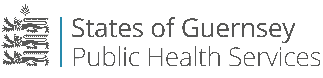 Vaccination Consent Form – 2023/ 2024Human Papillomavirus (HPV)Vaccination Consent Form – 2023/ 2024Human Papillomavirus (HPV)Vaccination Consent Form – 2023/ 2024Human Papillomavirus (HPV)Vaccination Consent Form – 2023/ 2024Human Papillomavirus (HPV)Vaccination Consent Form – 2023/ 2024Human Papillomavirus (HPV)Vaccination Consent Form – 2023/ 2024Human Papillomavirus (HPV)Vaccination Consent Form – 2023/ 2024Human Papillomavirus (HPV)Vaccination Consent Form – 2023/ 2024Human Papillomavirus (HPV)Vaccination Consent Form – 2023/ 2024Human Papillomavirus (HPV)Vaccination Consent Form – 2023/ 2024Human Papillomavirus (HPV)Vaccination Consent Form – 2023/ 2024Human Papillomavirus (HPV)Vaccination Consent Form – 2023/ 2024Human Papillomavirus (HPV)Vaccination Consent Form – 2023/ 2024Human Papillomavirus (HPV)Vaccination Consent Form – 2023/ 2024Human Papillomavirus (HPV)Vaccination Consent Form – 2023/ 2024Human Papillomavirus (HPV)Vaccination Consent Form – 2023/ 2024Human Papillomavirus (HPV)Vaccination Consent Form – 2023/ 2024Human Papillomavirus (HPV)Vaccination Consent Form – 2023/ 2024PLEASE RETURN COMPLETED CONSENT FORM TO SCHOOL BY MONDAY 30 JANUARY 2023 PLEASE RETURN COMPLETED CONSENT FORM TO SCHOOL BY MONDAY 30 JANUARY 2023 PLEASE RETURN COMPLETED CONSENT FORM TO SCHOOL BY MONDAY 30 JANUARY 2023 PLEASE RETURN COMPLETED CONSENT FORM TO SCHOOL BY MONDAY 30 JANUARY 2023 PLEASE RETURN COMPLETED CONSENT FORM TO SCHOOL BY MONDAY 30 JANUARY 2023 PLEASE RETURN COMPLETED CONSENT FORM TO SCHOOL BY MONDAY 30 JANUARY 2023 PLEASE RETURN COMPLETED CONSENT FORM TO SCHOOL BY MONDAY 30 JANUARY 2023 PLEASE RETURN COMPLETED CONSENT FORM TO SCHOOL BY MONDAY 30 JANUARY 2023 PLEASE RETURN COMPLETED CONSENT FORM TO SCHOOL BY MONDAY 30 JANUARY 2023 PLEASE RETURN COMPLETED CONSENT FORM TO SCHOOL BY MONDAY 30 JANUARY 2023 PLEASE RETURN COMPLETED CONSENT FORM TO SCHOOL BY MONDAY 30 JANUARY 2023 PLEASE RETURN COMPLETED CONSENT FORM TO SCHOOL BY MONDAY 30 JANUARY 2023 PLEASE RETURN COMPLETED CONSENT FORM TO SCHOOL BY MONDAY 30 JANUARY 2023 PLEASE RETURN COMPLETED CONSENT FORM TO SCHOOL BY MONDAY 30 JANUARY 2023 PLEASE RETURN COMPLETED CONSENT FORM TO SCHOOL BY MONDAY 30 JANUARY 2023 PLEASE RETURN COMPLETED CONSENT FORM TO SCHOOL BY MONDAY 30 JANUARY 2023 PLEASE RETURN COMPLETED CONSENT FORM TO SCHOOL BY MONDAY 30 JANUARY 2023 PLEASE RETURN COMPLETED CONSENT FORM TO SCHOOL BY MONDAY 30 JANUARY 2023 Your GP’s surgery will be sent details of vaccinations given so that this information can be put on your child’s health record.Your GP’s surgery will be sent details of vaccinations given so that this information can be put on your child’s health record.Your GP’s surgery will be sent details of vaccinations given so that this information can be put on your child’s health record.Your GP’s surgery will be sent details of vaccinations given so that this information can be put on your child’s health record.Your GP’s surgery will be sent details of vaccinations given so that this information can be put on your child’s health record.Your GP’s surgery will be sent details of vaccinations given so that this information can be put on your child’s health record.Your GP’s surgery will be sent details of vaccinations given so that this information can be put on your child’s health record.Your GP’s surgery will be sent details of vaccinations given so that this information can be put on your child’s health record.Your GP’s surgery will be sent details of vaccinations given so that this information can be put on your child’s health record.Your GP’s surgery will be sent details of vaccinations given so that this information can be put on your child’s health record.Your GP’s surgery will be sent details of vaccinations given so that this information can be put on your child’s health record.Your GP’s surgery will be sent details of vaccinations given so that this information can be put on your child’s health record.Your GP’s surgery will be sent details of vaccinations given so that this information can be put on your child’s health record.Your GP’s surgery will be sent details of vaccinations given so that this information can be put on your child’s health record.Your GP’s surgery will be sent details of vaccinations given so that this information can be put on your child’s health record.Your GP’s surgery will be sent details of vaccinations given so that this information can be put on your child’s health record.Your GP’s surgery will be sent details of vaccinations given so that this information can be put on your child’s health record.Your GP’s surgery will be sent details of vaccinations given so that this information can be put on your child’s health record.Child’s full name (BLOCK LETTERS - ﬁrst name and surname)Child’s full name (BLOCK LETTERS - ﬁrst name and surname)Child’s full name (BLOCK LETTERS - ﬁrst name and surname)Child’s full name (BLOCK LETTERS - ﬁrst name and surname)Child’s full name (BLOCK LETTERS - ﬁrst name and surname)Child’s full name (BLOCK LETTERS - ﬁrst name and surname)Child’s full name (BLOCK LETTERS - ﬁrst name and surname)Child’s full name (BLOCK LETTERS - ﬁrst name and surname)Child’s full name (BLOCK LETTERS - ﬁrst name and surname)Child’s full name (BLOCK LETTERS - ﬁrst name and surname)Child’s full name (BLOCK LETTERS - ﬁrst name and surname)Child’s full name (BLOCK LETTERS - ﬁrst name and surname)Child’s full name (BLOCK LETTERS - ﬁrst name and surname)Date of Birth:Date of Birth:Date of Birth:Date of Birth:Date of Birth:Home address: (BLOCK LETTERS)Home address: (BLOCK LETTERS)Home address: (BLOCK LETTERS)Home address: (BLOCK LETTERS)Home address: (BLOCK LETTERS)Home address: (BLOCK LETTERS)Home address: (BLOCK LETTERS)Home address: (BLOCK LETTERS)Home address: (BLOCK LETTERS)Home address: (BLOCK LETTERS)Home address: (BLOCK LETTERS)Home address: (BLOCK LETTERS)Home address: (BLOCK LETTERS)Daytime contact telephone number for parent/carer:Daytime contact telephone number for parent/carer:Daytime contact telephone number for parent/carer:Daytime contact telephone number for parent/carer:Daytime contact telephone number for parent/carer:Daytime contact telephone number for parent/carer:Daytime contact telephone number for parent/carer:Daytime contact telephone number for parent/carer:Daytime contact telephone number for parent/carer:Daytime contact telephone number for parent/carer:Daytime contact telephone number for parent/carer:Daytime contact telephone number for parent/carer:Post Code:Post Code:Post Code:Post Code:School:School:School:School:School:School:School:School:School:School:School:Contact email:Contact email:Contact email:Contact email:Contact email:Contact email:Contact email:GP name and surgery:GP name and surgery:GP name and surgery:GP name and surgery:GP name and surgery:GP name and surgery:GP name and surgery:GP name and surgery:GP name and surgery:GP name and surgery:GP name and surgery:GP name and surgery:GP name and surgery:GP name and surgery:GP name and surgery:GP name and surgery:GP name and surgery:GP name and surgery:Is your child receiving medical treatment or do they have a condition which increases their risk of bleeding or affect their ability to be given vaccines? (if yes, please give details overleaf)Is your child receiving medical treatment or do they have a condition which increases their risk of bleeding or affect their ability to be given vaccines? (if yes, please give details overleaf)Is your child receiving medical treatment or do they have a condition which increases their risk of bleeding or affect their ability to be given vaccines? (if yes, please give details overleaf)Is your child receiving medical treatment or do they have a condition which increases their risk of bleeding or affect their ability to be given vaccines? (if yes, please give details overleaf)Is your child receiving medical treatment or do they have a condition which increases their risk of bleeding or affect their ability to be given vaccines? (if yes, please give details overleaf)Is your child receiving medical treatment or do they have a condition which increases their risk of bleeding or affect their ability to be given vaccines? (if yes, please give details overleaf)Is your child receiving medical treatment or do they have a condition which increases their risk of bleeding or affect their ability to be given vaccines? (if yes, please give details overleaf)Is your child receiving medical treatment or do they have a condition which increases their risk of bleeding or affect their ability to be given vaccines? (if yes, please give details overleaf)Is your child receiving medical treatment or do they have a condition which increases their risk of bleeding or affect their ability to be given vaccines? (if yes, please give details overleaf)Is your child receiving medical treatment or do they have a condition which increases their risk of bleeding or affect their ability to be given vaccines? (if yes, please give details overleaf)Is your child receiving medical treatment or do they have a condition which increases their risk of bleeding or affect their ability to be given vaccines? (if yes, please give details overleaf)Is your child receiving medical treatment or do they have a condition which increases their risk of bleeding or affect their ability to be given vaccines? (if yes, please give details overleaf)Is your child receiving medical treatment or do they have a condition which increases their risk of bleeding or affect their ability to be given vaccines? (if yes, please give details overleaf)Is your child receiving medical treatment or do they have a condition which increases their risk of bleeding or affect their ability to be given vaccines? (if yes, please give details overleaf)Is your child receiving medical treatment or do they have a condition which increases their risk of bleeding or affect their ability to be given vaccines? (if yes, please give details overleaf)Is your child receiving medical treatment or do they have a condition which increases their risk of bleeding or affect their ability to be given vaccines? (if yes, please give details overleaf)Yes    No  Yes    No   Consent for vaccination:  Consent for vaccination:  Consent for vaccination:  Consent for vaccination:  Consent for vaccination:  Consent for vaccination:  Consent for vaccination:  Consent for vaccination:  Consent for vaccination:  Consent for vaccination:  Consent for vaccination:  Consent for vaccination:  Consent for vaccination:  Consent for vaccination:  Consent for vaccination:  Consent for vaccination:  Consent for vaccination:  Consent for vaccination: I confirm that I have read the product information leaflet for HPV Vaccine.I understand that I am giving consent for the administration of 2 doses of HPV Vaccine over approximately 12 months.I confirm by signing this form that I am authorised to give consent on behalf of the above-named student.Please complete one box onlyI confirm that I have read the product information leaflet for HPV Vaccine.I understand that I am giving consent for the administration of 2 doses of HPV Vaccine over approximately 12 months.I confirm by signing this form that I am authorised to give consent on behalf of the above-named student.Please complete one box onlyI confirm that I have read the product information leaflet for HPV Vaccine.I understand that I am giving consent for the administration of 2 doses of HPV Vaccine over approximately 12 months.I confirm by signing this form that I am authorised to give consent on behalf of the above-named student.Please complete one box onlyI confirm that I have read the product information leaflet for HPV Vaccine.I understand that I am giving consent for the administration of 2 doses of HPV Vaccine over approximately 12 months.I confirm by signing this form that I am authorised to give consent on behalf of the above-named student.Please complete one box onlyI confirm that I have read the product information leaflet for HPV Vaccine.I understand that I am giving consent for the administration of 2 doses of HPV Vaccine over approximately 12 months.I confirm by signing this form that I am authorised to give consent on behalf of the above-named student.Please complete one box onlyI confirm that I have read the product information leaflet for HPV Vaccine.I understand that I am giving consent for the administration of 2 doses of HPV Vaccine over approximately 12 months.I confirm by signing this form that I am authorised to give consent on behalf of the above-named student.Please complete one box onlyI confirm that I have read the product information leaflet for HPV Vaccine.I understand that I am giving consent for the administration of 2 doses of HPV Vaccine over approximately 12 months.I confirm by signing this form that I am authorised to give consent on behalf of the above-named student.Please complete one box onlyI confirm that I have read the product information leaflet for HPV Vaccine.I understand that I am giving consent for the administration of 2 doses of HPV Vaccine over approximately 12 months.I confirm by signing this form that I am authorised to give consent on behalf of the above-named student.Please complete one box onlyI confirm that I have read the product information leaflet for HPV Vaccine.I understand that I am giving consent for the administration of 2 doses of HPV Vaccine over approximately 12 months.I confirm by signing this form that I am authorised to give consent on behalf of the above-named student.Please complete one box onlyI confirm that I have read the product information leaflet for HPV Vaccine.I understand that I am giving consent for the administration of 2 doses of HPV Vaccine over approximately 12 months.I confirm by signing this form that I am authorised to give consent on behalf of the above-named student.Please complete one box onlyI confirm that I have read the product information leaflet for HPV Vaccine.I understand that I am giving consent for the administration of 2 doses of HPV Vaccine over approximately 12 months.I confirm by signing this form that I am authorised to give consent on behalf of the above-named student.Please complete one box onlyI confirm that I have read the product information leaflet for HPV Vaccine.I understand that I am giving consent for the administration of 2 doses of HPV Vaccine over approximately 12 months.I confirm by signing this form that I am authorised to give consent on behalf of the above-named student.Please complete one box onlyI confirm that I have read the product information leaflet for HPV Vaccine.I understand that I am giving consent for the administration of 2 doses of HPV Vaccine over approximately 12 months.I confirm by signing this form that I am authorised to give consent on behalf of the above-named student.Please complete one box onlyI confirm that I have read the product information leaflet for HPV Vaccine.I understand that I am giving consent for the administration of 2 doses of HPV Vaccine over approximately 12 months.I confirm by signing this form that I am authorised to give consent on behalf of the above-named student.Please complete one box onlyI confirm that I have read the product information leaflet for HPV Vaccine.I understand that I am giving consent for the administration of 2 doses of HPV Vaccine over approximately 12 months.I confirm by signing this form that I am authorised to give consent on behalf of the above-named student.Please complete one box onlyI confirm that I have read the product information leaflet for HPV Vaccine.I understand that I am giving consent for the administration of 2 doses of HPV Vaccine over approximately 12 months.I confirm by signing this form that I am authorised to give consent on behalf of the above-named student.Please complete one box onlyI confirm that I have read the product information leaflet for HPV Vaccine.I understand that I am giving consent for the administration of 2 doses of HPV Vaccine over approximately 12 months.I confirm by signing this form that I am authorised to give consent on behalf of the above-named student.Please complete one box onlyI confirm that I have read the product information leaflet for HPV Vaccine.I understand that I am giving consent for the administration of 2 doses of HPV Vaccine over approximately 12 months.I confirm by signing this form that I am authorised to give consent on behalf of the above-named student.Please complete one box onlyI want the above-named child to receive the full course of 2 HPV vaccinationsI want the above-named child to receive the full course of 2 HPV vaccinationsI want the above-named child to receive the full course of 2 HPV vaccinationsI want the above-named child to receive the full course of 2 HPV vaccinationsI want the above-named child to receive the full course of 2 HPV vaccinationsI want the above-named child to receive the full course of 2 HPV vaccinationsI want the above-named child to receive the full course of 2 HPV vaccinationsI want the above-named child to receive the full course of 2 HPV vaccinationsI want the above-named child to receive the full course of 2 HPV vaccinationsI do not want the above-named child to have the HPV vaccineI do not want the above-named child to have the HPV vaccineI do not want the above-named child to have the HPV vaccineI do not want the above-named child to have the HPV vaccineI do not want the above-named child to have the HPV vaccineI do not want the above-named child to have the HPV vaccineI do not want the above-named child to have the HPV vaccineI do not want the above-named child to have the HPV vaccineName: (print)Parent/Guardian Name: (print)Parent/Guardian Name: (print)Parent/Guardian Name: (print)Parent/Guardian Name: (print)Parent/Guardian Name: (print)Parent/Guardian Name: (print)Parent/Guardian Name: (print)Parent/Guardian Name: (print)Parent/Guardian Name: (print)Parent/Guardian Name: (print)Parent/Guardian Name: (print)Parent/Guardian Name: (print)Parent/Guardian Name: (print)Parent/Guardian Name: (print)Parent/Guardian Name: (print)Parent/Guardian Name: (print)Parent/Guardian Relationship to Child:Relationship to Child:Relationship to Child:Relationship to Child:Relationship to Child:Relationship to Child:Relationship to Child:Relationship to Child:Relationship to Child:Relationship to Child:Relationship to Child:Relationship to Child:Relationship to Child:Relationship to Child:Relationship to Child:Relationship to Child:Relationship to Child:Signature:                                                    Date:Signature:                                                    Date:Signature:                                                    Date:Signature:                                                    Date:Signature:                                                    Date:Signature:                                                    Date:Signature:                                                    Date:Signature:                                                    Date:Signature:                                                    Date:Signature:                                                  Date:Signature:                                                  Date:Signature:                                                  Date:Signature:                                                  Date:Signature:                                                  Date:Signature:                                                  Date:Signature:                                                  Date:Signature:                                                  Date:If, after discussion, you and your child decide that you do not want them to have the vaccine, it would be helpful if you would give the reasons for this on the back of this form (and return to the school).  If, after discussion, you and your child decide that you do not want them to have the vaccine, it would be helpful if you would give the reasons for this on the back of this form (and return to the school).  If, after discussion, you and your child decide that you do not want them to have the vaccine, it would be helpful if you would give the reasons for this on the back of this form (and return to the school).  If, after discussion, you and your child decide that you do not want them to have the vaccine, it would be helpful if you would give the reasons for this on the back of this form (and return to the school).  If, after discussion, you and your child decide that you do not want them to have the vaccine, it would be helpful if you would give the reasons for this on the back of this form (and return to the school).  If, after discussion, you and your child decide that you do not want them to have the vaccine, it would be helpful if you would give the reasons for this on the back of this form (and return to the school).  If, after discussion, you and your child decide that you do not want them to have the vaccine, it would be helpful if you would give the reasons for this on the back of this form (and return to the school).  If, after discussion, you and your child decide that you do not want them to have the vaccine, it would be helpful if you would give the reasons for this on the back of this form (and return to the school).  If, after discussion, you and your child decide that you do not want them to have the vaccine, it would be helpful if you would give the reasons for this on the back of this form (and return to the school).  If, after discussion, you and your child decide that you do not want them to have the vaccine, it would be helpful if you would give the reasons for this on the back of this form (and return to the school).  If, after discussion, you and your child decide that you do not want them to have the vaccine, it would be helpful if you would give the reasons for this on the back of this form (and return to the school).  If, after discussion, you and your child decide that you do not want them to have the vaccine, it would be helpful if you would give the reasons for this on the back of this form (and return to the school).  If, after discussion, you and your child decide that you do not want them to have the vaccine, it would be helpful if you would give the reasons for this on the back of this form (and return to the school).  If, after discussion, you and your child decide that you do not want them to have the vaccine, it would be helpful if you would give the reasons for this on the back of this form (and return to the school).  If, after discussion, you and your child decide that you do not want them to have the vaccine, it would be helpful if you would give the reasons for this on the back of this form (and return to the school).  If, after discussion, you and your child decide that you do not want them to have the vaccine, it would be helpful if you would give the reasons for this on the back of this form (and return to the school).  If, after discussion, you and your child decide that you do not want them to have the vaccine, it would be helpful if you would give the reasons for this on the back of this form (and return to the school).  If, after discussion, you and your child decide that you do not want them to have the vaccine, it would be helpful if you would give the reasons for this on the back of this form (and return to the school).  * FOR OFFICE USE ONLY ** FOR OFFICE USE ONLY ** FOR OFFICE USE ONLY ** FOR OFFICE USE ONLY ** FOR OFFICE USE ONLY ** FOR OFFICE USE ONLY ** FOR OFFICE USE ONLY ** FOR OFFICE USE ONLY ** FOR OFFICE USE ONLY ** FOR OFFICE USE ONLY ** FOR OFFICE USE ONLY ** FOR OFFICE USE ONLY ** FOR OFFICE USE ONLY ** FOR OFFICE USE ONLY ** FOR OFFICE USE ONLY ** FOR OFFICE USE ONLY ** FOR OFFICE USE ONLY ** FOR OFFICE USE ONLY *Date of HPV vaccinationDate of HPV vaccinationSite of injection (please circle)Site of injection (please circle)Site of injection (please circle)Site of injection (please circle)Site of injection (please circle)Batch number/ 
expiry dateBatch number/ 
expiry dateBatch number/ 
expiry dateBatch number/ 
expiry dateBatch number/ 
expiry dateImmuniser(please print)Immuniser(please print)Immuniser(please print)Where administered (School, college, GP etc)Where administered (School, college, GP etc)Where administered (School, college, GP etc)FirstDoseIs child well today?   Is child well today?   Yes             Yes             Yes             No  Does child meet criteria for PGD410?    Does child meet criteria for PGD410?    Does child meet criteria for PGD410?    Does child meet criteria for PGD410?    Does child meet criteria for PGD410?    Does child meet criteria for PGD410?    Does child meet criteria for PGD410?    Yes     No       Yes     No       Yes     No       Initials:FirstDoseLeft armLeft armLeft armRight armRight armSecond DoseIs child well today?   Is child well today?   Yes  Yes  Yes  No  Does child meet criteria for PGD410?    Does child meet criteria for PGD410?    Does child meet criteria for PGD410?    Does child meet criteria for PGD410?    Does child meet criteria for PGD410?    Does child meet criteria for PGD410?    Does child meet criteria for PGD410?    Yes     No       Yes     No       Yes     No       Initials:Second DoseLeft armLeft armLeft armRight armRight armThe information you will provide on the consent form is required for the School Nursing Service for the purposes of administering immunisations in schools. This information will be processed in line with the Data Protection (Bailiwick of Guernsey) Law, 2017.  For full details of our Fair Processing Notice and how we look after your data please visit: www.gov.gg/hscprivacy    If you don’t have access to the internet please contact us and a paper copy will be provided.The information you will provide on the consent form is required for the School Nursing Service for the purposes of administering immunisations in schools. This information will be processed in line with the Data Protection (Bailiwick of Guernsey) Law, 2017.  For full details of our Fair Processing Notice and how we look after your data please visit: www.gov.gg/hscprivacy    If you don’t have access to the internet please contact us and a paper copy will be provided.The information you will provide on the consent form is required for the School Nursing Service for the purposes of administering immunisations in schools. This information will be processed in line with the Data Protection (Bailiwick of Guernsey) Law, 2017.  For full details of our Fair Processing Notice and how we look after your data please visit: www.gov.gg/hscprivacy    If you don’t have access to the internet please contact us and a paper copy will be provided.The information you will provide on the consent form is required for the School Nursing Service for the purposes of administering immunisations in schools. This information will be processed in line with the Data Protection (Bailiwick of Guernsey) Law, 2017.  For full details of our Fair Processing Notice and how we look after your data please visit: www.gov.gg/hscprivacy    If you don’t have access to the internet please contact us and a paper copy will be provided.The information you will provide on the consent form is required for the School Nursing Service for the purposes of administering immunisations in schools. This information will be processed in line with the Data Protection (Bailiwick of Guernsey) Law, 2017.  For full details of our Fair Processing Notice and how we look after your data please visit: www.gov.gg/hscprivacy    If you don’t have access to the internet please contact us and a paper copy will be provided.The information you will provide on the consent form is required for the School Nursing Service for the purposes of administering immunisations in schools. This information will be processed in line with the Data Protection (Bailiwick of Guernsey) Law, 2017.  For full details of our Fair Processing Notice and how we look after your data please visit: www.gov.gg/hscprivacy    If you don’t have access to the internet please contact us and a paper copy will be provided.The information you will provide on the consent form is required for the School Nursing Service for the purposes of administering immunisations in schools. This information will be processed in line with the Data Protection (Bailiwick of Guernsey) Law, 2017.  For full details of our Fair Processing Notice and how we look after your data please visit: www.gov.gg/hscprivacy    If you don’t have access to the internet please contact us and a paper copy will be provided.The information you will provide on the consent form is required for the School Nursing Service for the purposes of administering immunisations in schools. This information will be processed in line with the Data Protection (Bailiwick of Guernsey) Law, 2017.  For full details of our Fair Processing Notice and how we look after your data please visit: www.gov.gg/hscprivacy    If you don’t have access to the internet please contact us and a paper copy will be provided.The information you will provide on the consent form is required for the School Nursing Service for the purposes of administering immunisations in schools. This information will be processed in line with the Data Protection (Bailiwick of Guernsey) Law, 2017.  For full details of our Fair Processing Notice and how we look after your data please visit: www.gov.gg/hscprivacy    If you don’t have access to the internet please contact us and a paper copy will be provided.The information you will provide on the consent form is required for the School Nursing Service for the purposes of administering immunisations in schools. This information will be processed in line with the Data Protection (Bailiwick of Guernsey) Law, 2017.  For full details of our Fair Processing Notice and how we look after your data please visit: www.gov.gg/hscprivacy    If you don’t have access to the internet please contact us and a paper copy will be provided.The information you will provide on the consent form is required for the School Nursing Service for the purposes of administering immunisations in schools. This information will be processed in line with the Data Protection (Bailiwick of Guernsey) Law, 2017.  For full details of our Fair Processing Notice and how we look after your data please visit: www.gov.gg/hscprivacy    If you don’t have access to the internet please contact us and a paper copy will be provided.The information you will provide on the consent form is required for the School Nursing Service for the purposes of administering immunisations in schools. This information will be processed in line with the Data Protection (Bailiwick of Guernsey) Law, 2017.  For full details of our Fair Processing Notice and how we look after your data please visit: www.gov.gg/hscprivacy    If you don’t have access to the internet please contact us and a paper copy will be provided.The information you will provide on the consent form is required for the School Nursing Service for the purposes of administering immunisations in schools. This information will be processed in line with the Data Protection (Bailiwick of Guernsey) Law, 2017.  For full details of our Fair Processing Notice and how we look after your data please visit: www.gov.gg/hscprivacy    If you don’t have access to the internet please contact us and a paper copy will be provided.The information you will provide on the consent form is required for the School Nursing Service for the purposes of administering immunisations in schools. This information will be processed in line with the Data Protection (Bailiwick of Guernsey) Law, 2017.  For full details of our Fair Processing Notice and how we look after your data please visit: www.gov.gg/hscprivacy    If you don’t have access to the internet please contact us and a paper copy will be provided.The information you will provide on the consent form is required for the School Nursing Service for the purposes of administering immunisations in schools. This information will be processed in line with the Data Protection (Bailiwick of Guernsey) Law, 2017.  For full details of our Fair Processing Notice and how we look after your data please visit: www.gov.gg/hscprivacy    If you don’t have access to the internet please contact us and a paper copy will be provided.The information you will provide on the consent form is required for the School Nursing Service for the purposes of administering immunisations in schools. This information will be processed in line with the Data Protection (Bailiwick of Guernsey) Law, 2017.  For full details of our Fair Processing Notice and how we look after your data please visit: www.gov.gg/hscprivacy    If you don’t have access to the internet please contact us and a paper copy will be provided.The information you will provide on the consent form is required for the School Nursing Service for the purposes of administering immunisations in schools. This information will be processed in line with the Data Protection (Bailiwick of Guernsey) Law, 2017.  For full details of our Fair Processing Notice and how we look after your data please visit: www.gov.gg/hscprivacy    If you don’t have access to the internet please contact us and a paper copy will be provided.The information you will provide on the consent form is required for the School Nursing Service for the purposes of administering immunisations in schools. This information will be processed in line with the Data Protection (Bailiwick of Guernsey) Law, 2017.  For full details of our Fair Processing Notice and how we look after your data please visit: www.gov.gg/hscprivacy    If you don’t have access to the internet please contact us and a paper copy will be provided.